№ п/пНаименование товараКол-воНаименование показателя, технического, функционального параметра, ед. изм. ПоказателяНаименование показателя, технического, функционального параметра, ед. изм. Показателя1Скамья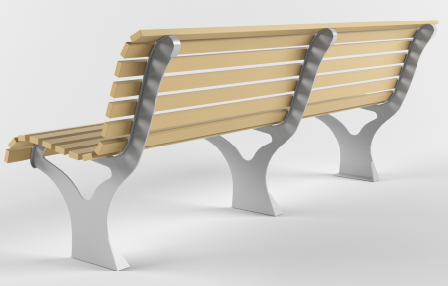 1Конструктивно изделие должно состоять из:- стойка (3 шт)- доска (14 шт)В сборе представляет собой конструкцию в виде скамьи, состоящей из трех стоек, которые соединены продольными досками сиденья и спинки. Конструктивно изделие должно состоять из:- стойка (3 шт)- доска (14 шт)В сборе представляет собой конструкцию в виде скамьи, состоящей из трех стоек, которые соединены продольными досками сиденья и спинки. 1Скамья1Внешние размерыВнешние размеры1Скамья1Длина, ±20 мм 20001Скамья1Ширина, ±20 мм8001Скамья1Высота, ±20 мм9741Скамья1КомплектацияКомплектация1Скамья1Стойка, шт.31Скамья1Доска, шт.141Скамья1Изделие должно представлять собой устойчивую конструкцию, обеспечивающую безопасные условия для занятий на открытом воздухе.Конструкция должна обладать высокой ударопрочностью и виброустойчивостью.Изделие должно методом бетонирования закладных анкеров М12. Изделие должно быть антивандальным.Конструкция изделия должна быть без выступов и заусенцев, углы и края закруглены. Минимальный радиус закругления не менее 3 мм.Выступающие части болтовых соединений должны быть защищены пластиковыми заглушками либо иным образом.Все металлические части конструкции должны быть окрашены полимерной порошковой эмалью методом запекания в заводских условиях, что предотвращает металл от коррозии.Детали из фанеры окрашены краской «НОРДИКА» на основе акрилата и покрыты лаком «ТЕКНОКОАТ». Покрытие создает сильную износостойкую поверхностьИзделие должно представлять собой устойчивую конструкцию, обеспечивающую безопасные условия для занятий на открытом воздухе.Конструкция должна обладать высокой ударопрочностью и виброустойчивостью.Изделие должно методом бетонирования закладных анкеров М12. Изделие должно быть антивандальным.Конструкция изделия должна быть без выступов и заусенцев, углы и края закруглены. Минимальный радиус закругления не менее 3 мм.Выступающие части болтовых соединений должны быть защищены пластиковыми заглушками либо иным образом.Все металлические части конструкции должны быть окрашены полимерной порошковой эмалью методом запекания в заводских условиях, что предотвращает металл от коррозии.Детали из фанеры окрашены краской «НОРДИКА» на основе акрилата и покрыты лаком «ТЕКНОКОАТ». Покрытие создает сильную износостойкую поверхностьСтойкаСтойкаСтойка представляет собой конструкцию сварную из стойки из листа 6 мм, которая выполнена в виде фигурно-выполненной опорной стойки габаритами 770х945х95 мм в согнутом виде. Угол наклона между спинкой и сиденьем 105 градусов. Отгибы для крепления доски выполнены в виде отогнутых уголков различных размеров, которые согнуты по контуру сиденья и спинки и повторяют все закругления. Согнутая стойка сваривается с ребром жесткости из листа 6 мм габаритами 472х65 мм, ребро приваривается вертикально, на расстоянии 138 мм от заднего края воображаемой ножки стойки.Стойка представляет собой конструкцию сварную из стойки из листа 6 мм, которая выполнена в виде фигурно-выполненной опорной стойки габаритами 770х945х95 мм в согнутом виде. Угол наклона между спинкой и сиденьем 105 градусов. Отгибы для крепления доски выполнены в виде отогнутых уголков различных размеров, которые согнуты по контуру сиденья и спинки и повторяют все закругления. Согнутая стойка сваривается с ребром жесткости из листа 6 мм габаритами 472х65 мм, ребро приваривается вертикально, на расстоянии 138 мм от заднего края воображаемой ножки стойки.ДоскаДоскаДоска сиденья представляет собой лист фанеры влагостойкой ФОФ с шероховатым покрытием, толщина фанеры 30 мм. Фанера габаритами 2000х70 мм с заранее выполненными отверстиями для крепления к стойке.Доска сиденья представляет собой лист фанеры влагостойкой ФОФ с шероховатым покрытием, толщина фанеры 30 мм. Фанера габаритами 2000х70 мм с заранее выполненными отверстиями для крепления к стойке.